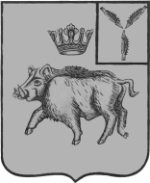 СОВЕТ БАРНУКОВСКОГО МУНИЦИПАЛЬНОГО ОБРАЗОВАНИЯБАЛТАЙСКОГО МУНИЦИПАЛЬНОГО РАЙОНАСАРАТОВСКОЙ ОБЛАСТИСорок пятое заседание Совета четвертого созываот 22.04.2021  №194            с.БарнуковкаО внесении изменений в решениеСовета Барнуковского муниципальногоОбразования от 14.12.2020 № 175« О бюджете Барнуковского муниципального образования на 2021 год»	В соответствии с Бюджетным кодексом Российской Федерации, Федеральным законом от 06.10.2003 № 131-ФЗ «Об общих принципах организации местного самоуправления в Российской Федерации», руководствуясь статьей 22 Устава Барнуковского муниципального образования Балтайского муниципального района Саратовской области, Совет Барнуковского муниципального образования Балтайского муниципального района Саратовской области РЕШИЛ:                                      1. Внести в решение Совета Барнуковского муниципального образования  от 14.12.2020 № 175 «О бюджете Барнуковского муниципального образования на 2021 год»(с изменениями от 28.01.2021 № 185, от 22.03.2021 № 193) следующие изменения:1.1. Абзац 2 пункта 1 изложить в новой редакции:- общий объем доходов в сумме  6 255 589,00 рублей;- общий объем расходов в сумме 6 033 378,18 рублей;- объем профицита бюджета в сумме 222 210,82 рублей.1.2. Приложения №1,5,6,7 к решению изложить в новой редакции согласно приложениям № 1-42. Настоящее решение вступает в силу со дня его обнародования.3. Контроль за исполнением настоящего решения возложить на постоянную комиссию Совета депутатов по бюджетной политике и налогам.Глава Барнуковскогомуниципального образования                                                   Д.А.Гущин                                                     Приложение №1                                                         к  решению Совета Барнуковского муниципального                                                                   образования Балтайского                                                                  муниципального района                                                            Саратовской области                                                           от 22.04.2021 № 194Распределение доходов в бюджет Барнуковского муниципального образования Балтайского муниципального районаСаратовской областина 2021 год                                                                                                                     (руб.)                                                    Приложение №2                                                        к  решению Совета Барнуковского муниципального                                                                   образования Балтайского                                                                  муниципального района                                                             Саратовской области                                                            от 22.04.2021  №194                                                                       Приложение № 4к  решению Совета Барнуковского муниципального образования Балтайского муниципального района Саратовской областиот 22.04.2021 № 194Распределение бюджетных ассигнований по целевым статьям (муниципальным программам поселения и непрограммным направлениям деятельности), группам и подгруппам видов расходов классификации расходов бюджета Барнуковского муниципального образования Балтайского муниципального района Саратовской области на 2021 годКод бюджетной классификации РФНаименование доходовСумма123НАЛОГОВЫЕ ДОХОДЫ3 387 000,001 01 02010 01 1000 110Налог на доходы физических лиц158 800,001 05 03010 01 1000 110Единый сельскохозяйственный налог1 035 200,00Налоги на имущество2 188 000,001 06 01030 10 1000 110Налог на имущество физических лиц310 000,001 06 06000 10 0000 110Земельный налог1 878 000,001 08 04020 01 1000 110Государственная пошлина5 000,00НЕНАЛОГОВЫЕ ДОХОДЫ32 000,001 11 05035 10 0000 120Доходы от сдачи в аренду имущества, находящегося в оперативном управлении органов управления сельских поселений и созданных ими учреждений (за исключением имущества муниципальных бюджетных и автономных учреждений)32 000,00НАЛОГОВЫЕ И НЕНАЛОГОВЫЕ ДОХОДЫ3 419 000,002 00 00000 00 0000 000БЕЗВОЗМЕЗДНЫЕ ПОСТУПЛЕНИЯ2 836  589,002 02 16001 10 0003 150Дотации бюджетам сельских поселений на выравнивание бюджетной обеспеченности за счет субвенции из областного бюджета66 289,002 02 16001 10 0004 150Дотации бюджетам сельских поселений на выравнивание бюджетной обеспеченности поселений из местного бюджета муниципального района162 600,002 02 35118 10 0000 150Субвенции бюджетам сельских поселений на осуществление первичного воинского учета, где отсутствуют военные комиссариаты93 700,002 02 40014 10 0008 150Межбюджетные трансферты, передаваемые бюджетам сельских поселений из бюджета муниципального района на осуществление части полномочий по решению вопросов местного значения в соответствии с заключенными соглашениями (в области дорожной деятельности)1 877 000,002 02 40014 10 0009 150Межбюджетные трансферты, передаваемые бюджетам сельских поселений из бюджета муниципального района на осуществление части полномочий по решению вопросов местного значения в соответствии с заключенными соглашениями (по пожарной безопасности)637 000,00ВСЕГО6 255 589,00Ведомственная структура расходов бюджета Барнуковского муниципального образования Балтайского муниципального района Саратовской области на 2021 годВедомственная структура расходов бюджета Барнуковского муниципального образования Балтайского муниципального района Саратовской области на 2021 годВедомственная структура расходов бюджета Барнуковского муниципального образования Балтайского муниципального района Саратовской области на 2021 годВедомственная структура расходов бюджета Барнуковского муниципального образования Балтайского муниципального района Саратовской области на 2021 годВедомственная структура расходов бюджета Барнуковского муниципального образования Балтайского муниципального района Саратовской области на 2021 годВедомственная структура расходов бюджета Барнуковского муниципального образования Балтайского муниципального района Саратовской области на 2021 годВедомственная структура расходов бюджета Барнуковского муниципального образования Балтайского муниципального района Саратовской области на 2021 годВедомственная структура расходов бюджета Барнуковского муниципального образования Балтайского муниципального района Саратовской области на 2021 годВедомственная структура расходов бюджета Барнуковского муниципального образования Балтайского муниципального района Саратовской области на 2021 годВедомственная структура расходов бюджета Барнуковского муниципального образования Балтайского муниципального района Саратовской области на 2021 годНаименованиеКодРазделПодраз-делЦелевая статьяЦелевая статьяВид расходовВид расходовСумма, руб.Сумма, руб.Администрация Барнуковского муниципального образования4716 033 378,186 033 378,18Общегосударственные вопросы471012 590 790,362 590 790,36Функционирование высшего должностного лица субъекта Российской Федерации и муниципального образования4710102550 000,00550 000,00Выполнение функций органами местного самоуправления471010281000000008100000000550 000,00550 000,00Глава муниципального образования471010281100000008110000000550 000,00550 000,00Расходы на содержание главы муниципального образования471010281100020028110002002550 000,00550 000,00Расходы на выплаты персоналу в целях обеспечения выполнения функций государственными (муниципальными) органами, казенными учреждениями, органами управления государственными внебюджетными фондами471010281100020028110002002100100550 000,00550 000,00Расходы на выплату персоналу государственных (муниципальных) органов471010281100020028110002002120120550 000,00550 000,00Функционирование Правительства РФ, высших исполнительных органов государственной власти субъектов РФ, местных администраций47101041 665 412,361 665 412,36Выполнение функций органами местного самоуправления4710104810000000081000000001 665 412,361 665 412,36Обеспечение деятельности органов местного самоуправления4710104811000000081100000001 665 412,361 665 412,36Расходы на обеспечение функций центрального аппарата4710104811000210181100021011 665 412,361 665 412,36Расходы на выплаты персоналу в целях обеспечения выполнения функций государственными (муниципальными) органами, казенными учреждениями, органами управления государственными внебюджетными фондами4710104811000210181100021011001001 062 109,351 062 109,35Расходы на выплату персоналу государственных (муниципальных) органов4710104811000210181100021011201201 062 109,351 062 109,35Закупка товаров, работ и услуг для государственных (муниципальных) нужд471010481100021018110002101200200580 803,01580 803,01Иные закупки товаров, работ и услуг для обеспечения государственных (муниципальных) нужд471010481100021018110002101240240580 803,01580 803,01Уплата земельного налога, налога на имущество организаций и транспортного налога органами местного самоуправления47101048110002306811000230622 500,0022 500,00Иные бюджетные ассигнования47101048110002306811000230680080022 500,0022 500,00Уплата налогов, сборов, и иных платежей47101048110002306811000230685085022 500,0022 500,00Обеспечение деятельности финансовых, налоговых и таможенных органов финансового (финансово-бюджетного) надзора4710106184 000,00184 000,00Расходы на обеспечение функций центрального аппарата471010681100021018110002101139 000,00139 000,00Межбюджетные трансферты471010681100021018110002101500500139 000,00139 000,00Иные межбюджетные трансферты 471010681100021018110002101540540139 000,00139 000,00Расходы на обеспечение деятельности руководителя контрольно-счетной комиссии47101068110002201811000220145 000,0045 000,00Межбюджетные трансферты47101068110002201811000220150050045 000,0045 000,00Иные межбюджетные трансферты 47101068110002201811000220154054045 000,0045 000,00Резервные фонды471011110 000,0010 000,00Расходы по исполнению отдельных обязательств47101118900000000890000000010 000,0010 000,00Средства резервных фондов 47101118940000000894000000010 000,0010 000,00Средства резервного фонда47101118940004000894000400010 000,0010 000,00Иные бюджетные ассигнования47101118940004000894000400080080010 000,0010 000,00Резервные средства47101118940004000894000400087087010 000,0010 000,00Другие общегосударственные вопросы4710113181 378,00181 378,00Программы муниципальных образований471011371000000007100000000181 378,00181 378,00Муниципальная программа «Развитие местного самоуправления в Барнуковском муниципальном образовании на 2021 год»471011371000003007100000300181 378,00181 378,00Иные бюджетные ассигнования4710113710000030071000003008008003 000,003 000,00Уплата налогов, сборов и иных платежей4710113710000030071000003008508503 000,003 000,00Закупка товаров, работ и услуг для государственных (муниципальных) нужд471011371000003007100000300200200178 378,00178 378,00Иные закупки товаров, работ и услуг для обеспечения государственных (муниципальных) нужд471011371000003007100000300240240178 378,00178 378,00Национальная оборона4710293 700,0093 700,00Мобилизационная и вневойсковая подготовка471020393 700,0093 700,00Осуществление переданных полномочий Российской Федерации47102039000000000900000000093 700,0093 700,00Осуществление переданных полномочий Российской Федерации за счет субвенций из Федерального бюджета47102039020000000902000000093 700,0093 700,00Осуществление первичного воинского учета на территориях, где отсутствуют военные комиссариаты47102039020051180902005118093 700,0093 700,00Расходы на выплаты персоналу в целях обеспечения выполнения функций государственными (муниципальными) органами, казенными учреждениями, органами управления государственными внебюджетными фондами47102039020051180902005118010010093 700,0093 700,00Расходы на выплату персоналу государственных (муниципальных органов)47102039020051180902005118012012093 700,0093 700,00Национальная безопасность и правоохранительная деятельность47103855 798,83855 798,83Защита населения и территории от последствий чрезвычайных ситуаций природного и техногенного характера, гражданская оборона 4710309693 161,83693 161,83Основное мероприятие «Участие в предупреждении и ликвидации последствий чрезвычайных ситуаций на территории муниципального образования471030970001000007000100000693 161,83693 161,83Реализация основного мероприятия471030970001V000070001V0000693 161,83693 161,83Расходы на выплаты персоналу в целях обеспечения выполнения функций государственными (муниципальными) органами, казенными учреждениями, органами управления государственными внебюджетными фондами471030970001V000070001V0000100100693 161,83693 161,83Расходы на выплату персоналу казенных учреждений471030970001V000070001V0000110110693 161,83693 161,83Обеспечение пожарной безопасности4710310162 637,00162 637,00Программы муниципальных образований471031079000000007900000000162 637,00162 637,00Муниципальная программа "Пожарная безопасность Барнуковского муниципального образования на 2021 г."471031079000183007900018300162 637,00162 637,00Закупка товаров, работ и услуг для государственных (муниципальных) нужд471031079000183007900018300200200162 637,00162 637,00Иные закупки товаров, работ и услуг для обеспечения государственных (муниципальных) нужд471031079000183007900018300240240162 637,00162 637,00Национальная экономика471042 192 727,002 192 727,00Дорожное хозяйство (дорожные фонды)47104092 190 727,002 190 727,00Средства муниципального Дорожного фонда4710409690000000069000000002 190 727,002 190 727,00Обеспечение дорожной деятельности за счет муниципального дорожного фонда4710409692000000069200000002 190 727,002 190 727,00Закупка товаров, работ и услуг для государственных (муниципальных) нужд471040969200001П069200001П02002002 190 727,002 190 727,00Иные закупки товаров, работ и услуг для обеспечения государственных (муниципальных) нужд471040969200001П069200001П02402402 190 727,002 190 727,00Программы муниципальных образований4710412790000000079000000002 000,002 000,00Муниципальная программа «Развитие малого и среднего предпринимательства в Барнуковском муниципальном образовании на 2021 г.»4710412790002830079000283002 000,002 000,00Закупка товаров, работ и услуг для государственных (муниципальных) нужд4710412790002830079000283002002002 000,002 000,00Иные закупки товаров, работ и услуг для обеспечения государственных (муниципальных) нужд4710412790002830079000283002402402 000,002 000,00Жилищно-коммунальное хозяйство47105300 085,00300 085,00Благоустройство4710503300 085,00300 085,00Программы муниципальных образований471050379000000007900000000300 085,00300 085,00Муниципальная программа «Комплексное благоустройство территории Барнуковского муниципального образования на 2021 год»471050379000323007900032300270 085,00270 085,00Закупка товаров, работ и услуг для государственных (муниципальных) нужд471050379000323007900032300200200270 085,00270 085,00Иные закупки товаров, работ и услуг для обеспечения государственных (муниципальных) нужд471050379000323007900032300240240270 085,00270 085,00Муниципальная программа «Энергосбережение и повышение энергетической эффективности на территории Барнуковского муниципального образования до 2023 года» 47105037900038300790003830030 000,0030 000,00Закупка товаров, работ и услуг для государственных (муниципальных) нужд47105037900038300790003830020020030 000,0030 000,00Иные закупки товаров, работ и услуг для обеспечения государственных (муниципальных) нужд47105037900038300790003830024024030 000,0030 000,00Обслуживание государственного и муниципального долга47113276,99276,99Обслуживание внутреннего государственного и муниципального долга4711301276,99276,99Проценты по платежам по муниципальным долговым обязательствам471130188800020008880002000276,99276,99Обслуживание муниципального долга471130188800020008880002000730730276,99276,99                                                     Приложение №3                                                          к  решению Совета                                                                               Барнуковского муниципального                                                                   образования Балтайского                                                                  муниципального района                                                             Саратовской области                                                            от 22.04.2021 № 194                                                     Приложение №3                                                          к  решению Совета                                                                               Барнуковского муниципального                                                                   образования Балтайского                                                                  муниципального района                                                             Саратовской области                                                            от 22.04.2021 № 194                                                     Приложение №3                                                          к  решению Совета                                                                               Барнуковского муниципального                                                                   образования Балтайского                                                                  муниципального района                                                             Саратовской области                                                            от 22.04.2021 № 194                                                     Приложение №3                                                          к  решению Совета                                                                               Барнуковского муниципального                                                                   образования Балтайского                                                                  муниципального района                                                             Саратовской области                                                            от 22.04.2021 № 194                                                     Приложение №3                                                          к  решению Совета                                                                               Барнуковского муниципального                                                                   образования Балтайского                                                                  муниципального района                                                             Саратовской области                                                            от 22.04.2021 № 194                                                     Приложение №3                                                          к  решению Совета                                                                               Барнуковского муниципального                                                                   образования Балтайского                                                                  муниципального района                                                             Саратовской области                                                            от 22.04.2021 № 194                                                     Приложение №3                                                          к  решению Совета                                                                               Барнуковского муниципального                                                                   образования Балтайского                                                                  муниципального района                                                             Саратовской области                                                            от 22.04.2021 № 194                                                     Приложение №3                                                          к  решению Совета                                                                               Барнуковского муниципального                                                                   образования Балтайского                                                                  муниципального района                                                             Саратовской области                                                            от 22.04.2021 № 194                                                     Приложение №3                                                          к  решению Совета                                                                               Барнуковского муниципального                                                                   образования Балтайского                                                                  муниципального района                                                             Саратовской области                                                            от 22.04.2021 № 194                                                     Приложение №3                                                          к  решению Совета                                                                               Барнуковского муниципального                                                                   образования Балтайского                                                                  муниципального района                                                             Саратовской области                                                            от 22.04.2021 № 194Распределение бюджетных ассигнованийРаспределение бюджетных ассигнованийРаспределение бюджетных ассигнованийРаспределение бюджетных ассигнованийРаспределение бюджетных ассигнованийРаспределение бюджетных ассигнованийРаспределение бюджетных ассигнованийРаспределение бюджетных ассигнованийРаспределение бюджетных ассигнованийРаспределение бюджетных ассигнованийпо разделам, подразделам, целевым статьям (муниципальным программам поселения и непрограммным направлениям деятельности), группам и подгруппам видов расходов классификации расходов бюджетапо разделам, подразделам, целевым статьям (муниципальным программам поселения и непрограммным направлениям деятельности), группам и подгруппам видов расходов классификации расходов бюджетапо разделам, подразделам, целевым статьям (муниципальным программам поселения и непрограммным направлениям деятельности), группам и подгруппам видов расходов классификации расходов бюджетапо разделам, подразделам, целевым статьям (муниципальным программам поселения и непрограммным направлениям деятельности), группам и подгруппам видов расходов классификации расходов бюджетапо разделам, подразделам, целевым статьям (муниципальным программам поселения и непрограммным направлениям деятельности), группам и подгруппам видов расходов классификации расходов бюджетапо разделам, подразделам, целевым статьям (муниципальным программам поселения и непрограммным направлениям деятельности), группам и подгруппам видов расходов классификации расходов бюджетапо разделам, подразделам, целевым статьям (муниципальным программам поселения и непрограммным направлениям деятельности), группам и подгруппам видов расходов классификации расходов бюджетапо разделам, подразделам, целевым статьям (муниципальным программам поселения и непрограммным направлениям деятельности), группам и подгруппам видов расходов классификации расходов бюджетапо разделам, подразделам, целевым статьям (муниципальным программам поселения и непрограммным направлениям деятельности), группам и подгруппам видов расходов классификации расходов бюджетапо разделам, подразделам, целевым статьям (муниципальным программам поселения и непрограммным направлениям деятельности), группам и подгруппам видов расходов классификации расходов бюджетаБарнуковского муниципального образования Балтайского муниципального района Саратовской областиБарнуковского муниципального образования Балтайского муниципального района Саратовской областиБарнуковского муниципального образования Балтайского муниципального района Саратовской областиБарнуковского муниципального образования Балтайского муниципального района Саратовской областиБарнуковского муниципального образования Балтайского муниципального района Саратовской областиБарнуковского муниципального образования Балтайского муниципального района Саратовской областиБарнуковского муниципального образования Балтайского муниципального района Саратовской областиБарнуковского муниципального образования Балтайского муниципального района Саратовской областиБарнуковского муниципального образования Балтайского муниципального района Саратовской областиБарнуковского муниципального образования Балтайского муниципального района Саратовской областина 2021 годна 2021 годна 2021 годна 2021 годна 2021 годна 2021 годна 2021 годна 2021 годна 2021 годна 2021 годНаименованиеРазделПодразделЦелевая статьяЦелевая статьяВид расходовВид расходовСумма руб.Сумма руб.123445566Общегосударственные вопросы012 590 790,362 590 790,36Функционирование высшего должностного лица субъекта Российской Федерации и муниципального образования0102550 000,00550 000,00Выполнение функций органами местного самоуправления010281000000008100000000550 000,00550 000,00Глава муниципального образования010281100000008110000000550 000,00550 000,00Расходы на содержание главы муниципального образования010281100020028110002002550 000,00550 000,00Расходы на выплаты персоналу в целях обеспечения выполнения функций государственными (муниципальными) органами, казенными учреждениями, органами управления государственными внебюджетными фондами010281100020028110002002100100550 000,00550 000,00Расходы на выплату персоналу государственных (муниципальных) органов010281100020028110002002120120550 000,00550 000,00Функционирование Правительства РФ, высших исполнительных органов государственной власти субъектов РФ, местных администраций01041 665 412,361 665 412,36Выполнение функций органами местного самоуправления0104810000000081000000001 665 412,361 665 412,36Обеспечение деятельности органов местного самоуправления0104811000000081100000001 665 412,361 665 412,36Расходы на обеспечение функций центрального аппарата0104811000210181100021011 665 412,361 665 412,36Расходы на выплаты персоналу в целях обеспечения выполнения функций государственными (муниципальными) органами, казенными учреждениями, органами управления государственными внебюджетными фондами0104811000210181100021011001001 062 109,351 062 109,35Расходы на выплату персоналу государственных (муниципальных) органов010481100021018110002101 120 1201 062 109,351 062 109,35Закупка товаров, работ и услуг для государственных (муниципальных) нужд010481100021018110002101200200580 803,01580 803,01Иные закупки товаров, работ и услуг для обеспечения государственных (муниципальных) нужд010481100021018110002101240240580 803,01580 803,01Уплата земельного налога, налога на имущество организаций и транспортного налога органами местного самоуправления01048110002306811000230622 500,0022 500,00Иные бюджетные ассигнования01048110002306811000230680080022 500,0022 500,00Уплата налогов, сборов, и иных платежей01048110002306811000230685085022 500,0022 500,00Обеспечение деятельности финансовых, налоговых и таможенных органов финансового (финансово-бюджетного) надзора0106184 000,00184 000,00Расходы на обеспечение функций центрального аппарата010681100021018110002101139 000,00139 000,00Межбюджетные трансферты010681100021018110002101500500139 000,00139 000,00Иные межбюджетные трансферты 010681100021018110002101540540139 000,00139 000,00Расходы на обеспечение деятельности руководителя контрольно-счетной комиссии01068110002201811000220145 000,0045 000,00Межбюджетные трансферты01068110002201811000220150050045 000,0045 000,00Иные межбюджетные трансферты 01068110002201811000220154054045 000,0045 000,00Резервные фонды011110 000,0010 000,00Расходы по исполнению отдельных обязательств01118900000000890000000010 000,0010 000,00Средства резервных фондов 01118940000000894000000010 000,0010 000,00Средства резервного фонда01118940004000894000400010 000,0010 000,00Иные бюджетные ассигнования01118940004000894000400080080010 000,0010 000,00Резервные средства01118940004000894000400087087010 000,0010 000,00Другие общегосударственные вопросы0113181 378,00181 378,00Программы муниципальных образований011371000000007100000000181 378,00181 378,00Муниципальная программа «Развитие местного самоуправления в Барнуковском муниципальном образовании на 2021 год»011371000003007100000300181 378,00181 378,00Иные бюджетные ассигнования0113710000030071000003008008003 000,003 000,00Уплата налогов, сборов и иных платежей0113710000030071000003008508503 000,003 000,00Закупка товаров, работ и услуг для государственных (муниципальных) нужд011371000003007100000300200200178 378,00178 378,00Иные закупки товаров, работ и услуг для обеспечения государственных (муниципальных) нужд011371000003007100000300240240178 378,00178 378,00Национальная оборона0293 700,0093 700,00Мобилизационная и вневойсковая подготовка020393 700,0093 700,00Осуществление переданных полномочий Российской Федерации02039000000000900000000093 700,0093 700,00Осуществление переданных полномочий Российской Федерации за счет субвенций из Федерального бюджета02039020000000902000000093 700,0093 700,00Осуществление первичного воинского учета на территориях, где отсутствуют военные комиссариаты02039020051180902005118093 700,0093 700,00Расходы на выплаты персоналу в целях обеспечения выполнения функций государственными (муниципальными) органами, казенными учреждениями, органами управления государственными внебюджетными фондами02039020051180902005118010010093 700,0093 700,00Расходы на выплату персоналу государственных (муниципальных органов)02039020051180902005118012012093 700,0093 700,00Национальная безопасность и правоохранительная деятельность03855 798,83855 798,83Защита населения и территории от последствий чрезвычайных ситуаций природного и техногенного характера, гражданская оборона 0309693 161,83693 161,83Основное мероприятие «Участие в предупреждении и ликвидации последствий чрезвычайных ситуаций на территории муниципального образования030970001000007000100000693 161,83693 161,83Реализация основного мероприятия030970001V000070001V0000693 161,83693 161,83Расходы на выплаты персоналу в целях обеспечения выполнения функций государственными (муниципальными) органами, казенными учреждениями, органами управления государственными внебюджетными фондами030970001V000070001V0000100100693 161,83693 161,83Расходы на выплату персоналу казенных учреждений030970001V000070001V0000110110693 161,83693 161,83Обеспечение пожарной безопасности0310162 637,00162 637,00Программы муниципальных образований031079000000007900000000162 637,00162 637,00Муниципальная программа "Пожарная безопасность Барнуковского муниципального образования на 2021 г."031079000183007900018300162 637,00162 637,00Закупка товаров, работ и услуг для государственных (муниципальных) нужд031079000183007900018300200200162 637,00162 637,00Иные закупки товаров, работ и услуг для обеспечения государственных (муниципальных) нужд031079000183007900018300240240162 637,00162 637,00Национальная экономика042 192 727,002 192 727,00Дорожное хозяйство (дорожные фонды)04092 190 727,002 190 727,00Средства муниципального Дорожного фонда0409690000000069000000002 190 727,002 190 727,00Обеспечение дорожной деятельности за счет муниципального дорожного фонда0409692000000069200000002 190 727,002 190 727,00Закупка товаров, работ и услуг для государственных (муниципальных) нужд040969200001П069200001П02002002 190 727,002 190 727,00Иные закупки товаров, работ и услуг для обеспечения государственных (муниципальных) нужд040969200001П069200001П02402402 190 727,002 190 727,00Программы муниципальных образований0412790000000079000000002 000,002 000,00Муниципальная программа «Развитие малого и среднего предпринимательства в Барнуковском муниципальном образовании на 2021 г.»0412790002830079000283002 000,002 000,00Закупка товаров, работ и услуг для государственных (муниципальных) нужд0412790002830079000283002002002 000,002 000,00Иные закупки товаров, работ и услуг для обеспечения государственных (муниципальных) нужд0412790002830079000283002402402 000,002 000,00Жилищно-коммунальное хозяйство05300 085,00300 085,00Благоустройство0503270 085,00270 085,00Программы муниципальных образований050379000000007900000000270 085,00270 085,00Муниципальная программа «Комплексное благоустройство территории Барнуковского муниципального образования на 2021 год»050379000323007900032300270 085,00270 085,00Закупка товаров, работ и услуг для государственных (муниципальных) нужд050379000323007900032300200200270 085,00270 085,00Иные закупки товаров, работ и услуг для обеспечения государственных (муниципальных) нужд050379000323007900032300240240270 085,00270 085,00Муниципальная программа «Энергосбережение и повышение энергетической эффективности на территории Барнуковского муниципального образования до 2023 года»05037900038300790003830030 000,0030 000,00Закупка товаров, работ и услуг для государственных (муниципальных) нужд05037900038300790003830020020030 000,0030 000,00Иные закупки товаров, работ и услуг для обеспечения государственных (муниципальных) нужд05037900038300790003830024024030 000,0030 000,00Обслуживание государственного и муниципального долга13276,99276,99Обслуживание внутреннего государственного и муниципального долга1301276,99276,99Проценты по платежам по муниципальным долговым обязательствам130188800020008880002000276,99276,99Обслуживание муниципального долга130188800020008880002000730730276,99276,99ВСЕГО:ВСЕГО:ВСЕГО:ВСЕГО:ВСЕГО:ВСЕГО:ВСЕГО:  6 033 378,18  6 033 378,18НаименованиеЦелевая статьяВид расходовСумма, руб.1234Муниципальная программа «Развитие местного самоуправления в Барнуковском муниципальном образовании на 2021 год»7100000300181 378,00Закупка товаров, работ и услуг для государственных(муниципальных)нужд7100000300200178 378,00Иные закупки товаров, работ и услуг для обеспечения государственных (муниципальных)нужд7100000300240178 378,00Иные бюджетные ассигнования71000003008003 000,0Уплата налогов, сборов и иных платежей71000003008503 000,00Муниципальная программа "Пожарная безопасность Барнуковского муниципального образования на 2021 г."7900018300162 637,00Закупка товаров, работ и услуг для государственных (муниципальных) нужд7900018300200162 637,00Иные закупки товаров, работ и услуг для обеспечения государственных (муниципальных)нужд7900018300240162 637,00Муниципальная программа «Развитие малого и среднего предпринимательства в Барнуковском муниципальном образовании на 2021 г.»79000283002 000,00Закупка товаров, работ и услуг для государственных (муниципальных) нужд79000283002002 000,00Иные закупки товаров, работ и услуг для обеспечения государственных (муниципальных) нужд79000283002402 000,00Муниципальная программа «Комплексное благоустройство территории Барнуковского муниципального образования на 2021 год»7900032300270 085,00Закупка товаров, работ и услуг для государственных (муниципальных) нужд7900032300200270 085,00Иные закупки товаров, работ и услуг для обеспечения государственных (муниципальных) нужд7900032300240270 085,00Муниципальная программа «Энергосбережение и повышение энергетической эффективности на территории Барнуковского муниципального образования до 2023 года»790003830030 000,00Закупка товаров, работ и услуг для государственных (муниципальных) нужд790003830020030 000,00Иные закупки товаров, работ и услуг для обеспечения государственных (муниципальных) нужд790003830024030 000,00ВСЕГО646 100,00